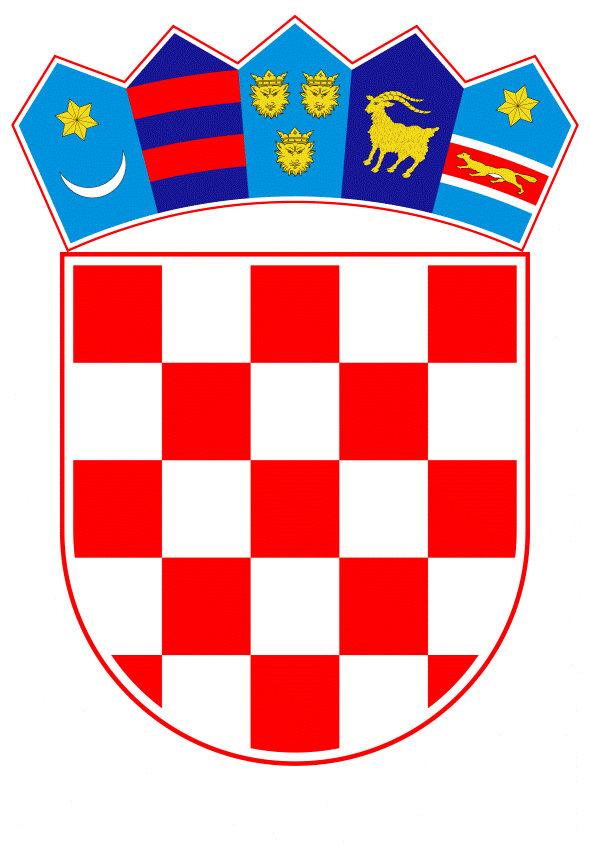 VLADA REPUBLIKE HRVATSKEZagreb, 7. studenoga 2019.______________________________________________________________________________________________________________________________________________________________________________________________________________________________Banski dvori | Trg Sv. Marka 2 | 10000 Zagreb | tel. 01 4569 222 | vlada.gov.hrPRIJEDLOGNa temelju članka 31. stavka 3. Zakona o Vladi Republike Hrvatske ("Narodne novine", br. 150/11, 119/14, 93/16 i 116/18), a u vezi s točkom IX. stavkom 2. Odluke o koordinaciji aktivnosti unutar okvira za gospodarsko upravljanje Europske unije (''Narodne novine'', br. 13/17, 51/17, 97/17, 50/18 i 74/19) Vlada Republike Hrvatske je na sjednici održanoj _______________ 2019. godine donijelaZAKLJUČAK1.	Prihvaća se Izvješće o provedbi Nacionalnog programa reformi 2019. za razdoblje svibanj-listopad 2019., u tekstu koji je Vladi Republike Hrvatske dostavilo Ministarstvo financija aktom, KLASA: 011-01/19-05/259, URBROJ: 513-01/19-28, od dana 4. studenoga 2019. godine.2.	Zadužuje se Ministarstvo financija da u suradnji s Uredom predsjednika Vlade Republike Hrvatske o ovom Zaključku, na odgovarajući način, izvijesti sva nadležna tijela državne uprave.                                                                                                             PREDSJEDNIKmr. sc. Andrej PlenkovićKLASA:URBROJ:Zagreb, O b r a z l o ž e n j eEuropski semestar je instrument fiskalnog nadzora i koordinacije ekonomskih politika država članica s ekonomskom politikom Europske unije, utemeljenoj na strategiji Europa 2020. i usmjerenoj ka postizanju pametnog, održivog i uključivog rasta. S istim ciljem države članice u okviru Europskog semestra usklađuju svoje proračunske i ekonomske politike s ciljevima i pravilima dogovorenima na razini Europske unije te definiraju i provode reforme koje potiču rast. Nastavno na navedeno, Republika Hrvatska provodi Nacionalni program reformi 2019. koji je donesen Odlukom Vlade Republike Hrvatske od 18. travnja 2019. (KLASA: 022-03/19-04/148, URBROJ: 50301-25/14-19-1).Odlukom o koordinaciji aktivnosti unutar okvira za gospodarsko upravljanje Europske unije ("Narodne novine", br. 13/17, 51/17, 97/17, 50/18 i 74/19) definirana je obveza mjesečnog i šestomjesečnog izvještavanja Vlade Republike Hrvatske o provedbi Nacionalnog programa reformi. Usmena izvješća o provedbi Nacionalnog programa reformi podnose se Vladi Republike Hrvatske jednom mjesečno, na zatvorenom dijelu sjednice Vlade Republike Hrvatske, a ovim pisanim Izvješćem obuhvaćeno je razdoblje provedbe Nacionalnog programa reformi 2019. od svibnja do listopada 2019. godine.Izvješćem je opisan status provedbe planiranih aktivnosti u vezi s mjerama ekonomske politike i mjerama za ostvarivanje ciljeva strategije Europa 2020. koje su definirane Nacionalnim programom reformi 2019.Predlagatelj:Ministarstvo financijaPredmet:Izvješće o provedbi Nacionalnog programa reformi 2019. za razdoblje svibanj – listopad 2019.